「環　境　保　全　セ　ミ　ナ　ー」参 加 申 込 書平成　　　年　　　月　　　日受講済証の必要な方は、その旨を備考に記載してください。後日、郵送致します。送付先：静岡県環境保全協会（畔柳、鈴木）TEL：０５４－２５４－９６６３ FAX：０５４－２５４－９６９３　　　　　　　 　　　　　　e-mail：saep-mtoy07@topaz.ocn.ne.jp会　場　案　内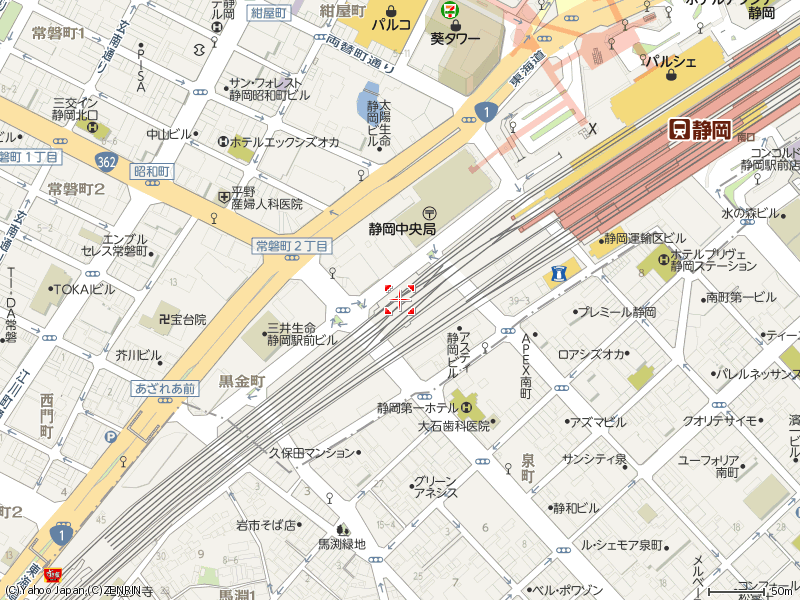 静岡県男女共同参画センター「あざれあ」　（駐車場はありません。）静岡駅から徒歩8分　　会社名所属・部署所在地（ふりがな）氏　　　　名（ふりがな）氏　　　　名（ふりがな）氏　　　　名（ふりがな）氏　　　　名電話ＦＡＸe-mail備　　　考